Los objetos que caen pueden exponer a los trabajadores a lesiones como cortadas y abrasiones.lesiones de punción.concusiones.cualquiera de las anteriores. Cuando los trabajadores son expuestos a riesgos de objetos que caen, deben usar protección para la cabeza.vestimenta de seguridad de alta visibilidad.protección auditiva.correas para herramientas. A menos que los artículos sean usados para el trabajo en desarrollo, mantenga todas las herramientas y materiales a al menos ____________ de cualquier orilla. 2 pulgadas3 pies4 yardas5 metrosAl trabajar en alturas, noasegure todas las herramientas y materiales para prevenir que caigan.instale barreras y publique señales de advertencia en zonas de trabajo con riesgos de objetos que caen.use correas para herramientas para prevenir que las herramientas caigan.cuelgue ni deje artículos sobre los barandales. En algunos casos, especialmente si los trabajadores no están usando cascos duros en áreas con riesgos de objetos que caen, un objeto que cae puede resultar en hospitalización o incluso una lesión fatal.VerdaderoFalsoLos objetos que caen pueden exponer a los trabajadores a lesiones como cortadas y abrasiones.lesiones de punción.concusiones.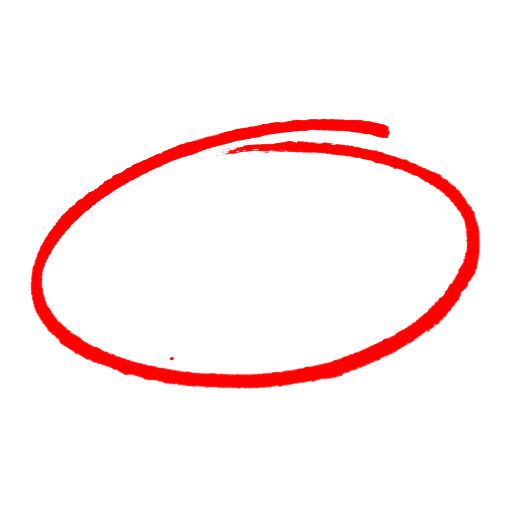 cualquiera de las anteriores. Cuando los trabajadores son expuestos a riesgos de objetos que caen, deben usar protección para la cabeza.vestimenta de seguridad de alta visibilidad.protección auditiva.correas para herramientas. A menos que los artículos sean usados para el trabajo en desarrollo, mantenga todas las herramientas y materiales a al menos ____________ de cualquier orilla. 2 pulgadas3 pies4 yardas5 metrosAl trabajar en alturas, noasegure todas las herramientas y materiales para prevenir que caigan.instale barreras y publique señales de advertencia en zonas de trabajo con riesgos de objetos que caen.use correas para herramientas para prevenir que las herramientas caigan.cuelgue ni deje artículos sobre los barandales. En algunos casos, especialmente si los trabajadores no están usando cascos duros en áreas con riesgos de objetos que caen, un objeto que cae puede resultar en hospitalización o incluso una lesión fatal.VerdaderoFalsoSAFETY MEETING QUIZPRUEBA DE REUNIÓN DE SEGURIDADSAFETY MEETING QUIZPRUEBA DE REUNIÓN DE SEGURIDAD